Townsview School 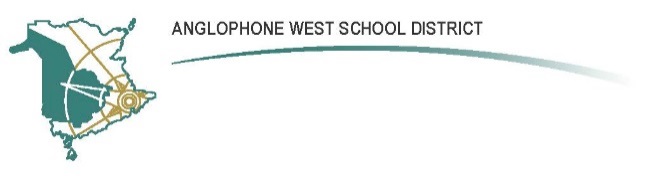 122 Lewis P. Fisher Lane Parent School Support CommitteeMeeting Minutes Date:  December 6, 2017             Time:   6:30pm Townsview School – Seminar Room Call to Order – ChairAndrew called the meeting to order @ 6:40pmApproval of the Agenda:Moved by:  Heidi Horner	Seconded by:  Anna HamillTo accept the December 6, 2017 meeting agenda as presented.All in Favor Motion Carried Approval of the Minutes from Previous Meeting:Moved by:  Ligia Carvalho	Seconded by:  Lisa Dunlop 	To accept the October 4, 2017 meeting minutes as presented.All in FavorMotion Carried Business Arising from the Minutes:No Business from the minutes Page / 2 Townsview SchoolDecember 6, 2017New Business:DEC Remarks – Heather Hogan Heather Hogan brought welcome remarks on behalf of the DECHeather explained that the DEC Chair will be sending out a formal invitation to meet with all PSSC Chairs.  The overall goal would be to discuss how to increase engagement in relation to participation on local PSSCs and DEC.  The Woodstock area meeting is scheduled for January 4, 2018.  More details will be coming out, following the DEC meeting next week.Home & School Update – Ligia CarvalhoHosted a K-5 Movie Night – was well attended Looking to host a Spring  Fling Type of Activity/Fundraiser – Saturday, April 28, 2018Help out with middle school dances Hosted a bake sale during parent-teacher night and parent-teacher morningPurchasing of additional sensory manips and a spin bike for the schoolWill be sponsoring and providing a candy gram to all students the last week of school SIP Update – any questions There was a healthy discussion on the results of the data The data represents a “snap shot” at the time The valuable piece of data that is important – is the data that each of the teachers collect, how they know how the students are doing, based on both formative and summative types of assessmentThe real purpose of the document is to look at the 3 goals that the school as a whole is working on and working towards Pat had said that if the PSSC had any questions, please do not hesitate to ask.  Pat will put the Positive Learning Working Environment Plan for the February 7th meeting.  School Update – Pat & Andrea highlighted some areas Outside Spaces (soccer field, upper playground & lower playground)Sidewalk to be paved (Helen St. to Golf Course path)fence around basketball courtsidewalk that keeps eroding away Middle School Drama - Elf The Magical Jrbeing presented in December 9, 2017     Show times are 2pm & 7pmSuccessful Potato Fundraiser FSL Parent Information Session on  Wednesday, December 6th at the WECThree entry points – depending on the enrolment numbers are Grade 1, Grade 3 and Grade 6 LFIWE Day – Townsview went to Halifax Michelle Byrne and 4 students got an invite to attend the Gala Event the night before School Holiday Concerts – December 13 & 14, 2017Storm day is Friday, December 15th Curious Kids Childcare; Grades K-1 classes; Grades 2-3classes; and 4-5 classesChristmas Families Sponsorships – we are up to approx. 70 families that the school has found support from the community, to ensure children have a Christmas.  The 3 Resource teachers oversee this program (quite a daunting task)Chartwells Christmas Turkey Dinner All children are guaranteed a turkey dinner if they are wanting oneWe have local businesses and families contribute to help offset the costs of paying for the dinner for families who are not able to payDecember 22nd is a half day for students and full day for staff – dismissal at 11:50am  Page / 3 Townsview SchoolDecember 6, 2017Correspondence:No correspondence at this time Closing Comments:Heather Hogan asked if we received any information in relation to the cyber parent information session that was held up at the high schoolHeather indicated that each administrator was to be given the password to access the documents and power point presentation that were used during that presentation We all agreed this would be something valuable that we could offer at our school sometime in the new year.  Heather was going to follow up on this for us.  Date of Next Meeting:Wednesday, February 7, 2018 – 6:30pm at Townsview School Seminar Room Adjournment:Moved by:	Murray LeeTo adjourn the December 6, 2017 Townsview PSSC Meeting.Andrew Garnett			    	           December 7, 2017PSSC Chair				    		       DatePat Thorne for Kristen Stephens 		            December 6, 2017PSSC Secretary					        DatePSSC Members Present:Chair – Andrew GarnettVice Chair – Lisa Dunlop Teacher Rep. – Andrea EverettOthersLigia CavelhoAnna HamillHeidi HornerMurray LeePSSC Members Regrets:Secretary - Kristen Stephens Garth McCreaPaullett RyanPam Steeves John Vail School/DEC Representation Present:Pat Thorne, Principal DEC Rep – Heather Hogan School/DEC Representation Regrets:Stephen Jones – Vice Principal Angela Ketch – Vice Principal Others (Home & School Members)Ligia Carvalho